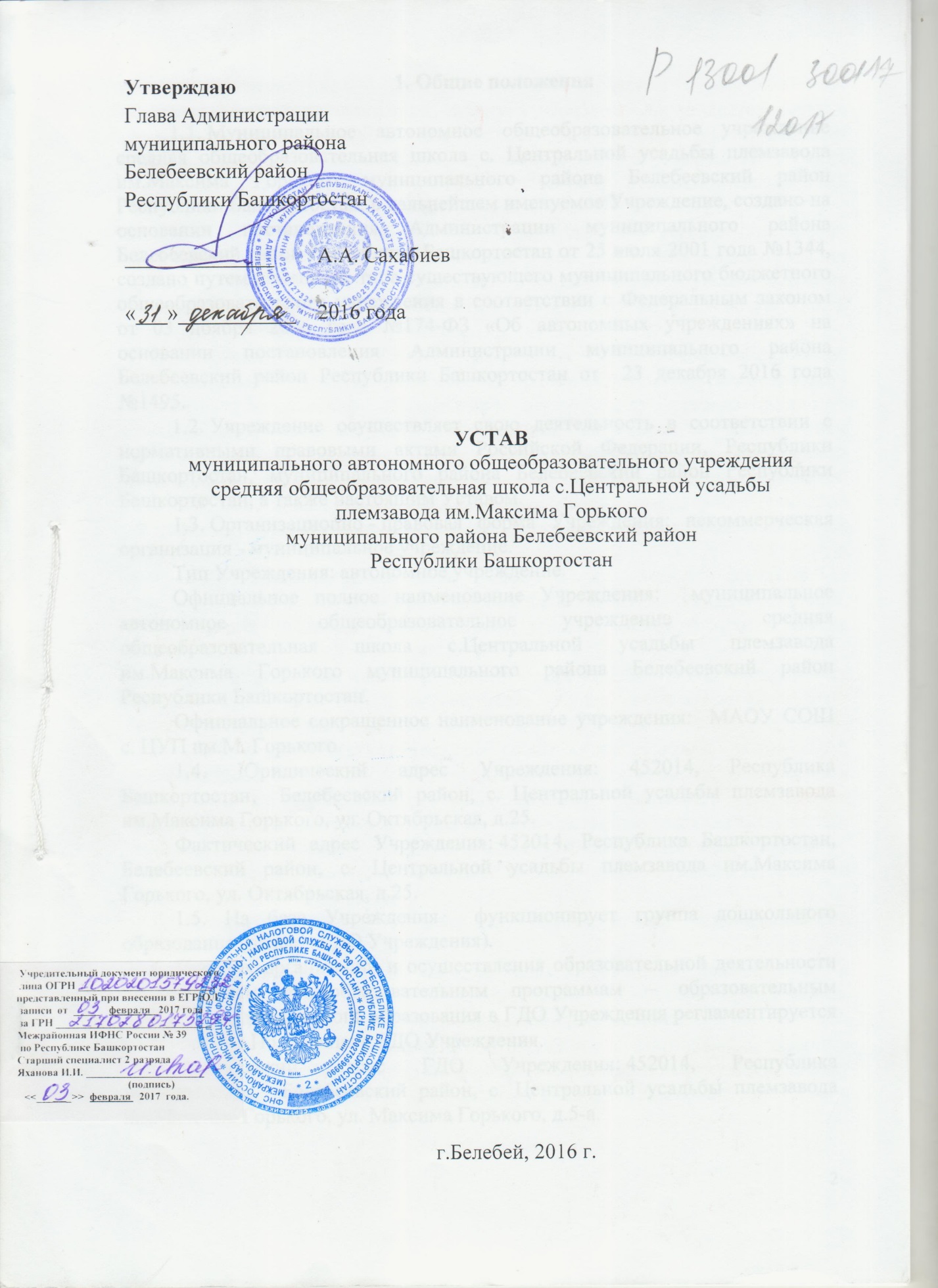 УСТАВмуниципального автономного общеобразовательного учреждениясредняя общеобразовательная школа с.Центральной усадьбы племзавода им.Максима Горькогомуниципального района Белебеевский районРеспублики Башкортостанг.Белебей, 2017 г.1. Общие положения1.1. Муниципальное автономное общеобразовательное учреждение средняя общеобразовательная школа с.Центральной усадьбы племзавода им.Максима Горького муниципального района Белебеевский район Республики Башкортостан, в дальнейшем именуемое Учреждение, создано на основании постановления Администрации муниципального района Белебеевский район Республики Башкортостан от 25 июля 2001 года №1344, создано путем изменения типа существующего муниципального бюджетного общеобразовательного учреждения в соответствии с Федеральным законом от 03 ноября 2006 года №174-ФЗ «Об автономных учреждениях» на основании постановления Администрации муниципального района Белебеевский район Республики Башкортостан от  23 декабря 2016 года №1495.1.2. Учреждение осуществляет свою деятельность в соответствии с нормативными правовыми актами Российской Федерации, Республики Башкортостан, муниципального района Белебеевский район Республики Башкортостан, а также настоящим Уставом.	1.3. Организационно - правовая форма Учреждения: некоммерческая организация - муниципальное учреждение.Тип Учреждения: автономное учреждение.Официальное полное наименование Учреждения:  муниципальное автономное  общеобразовательное учреждение  средняя общеобразовательная школа с.Центральной усадьбы племзавода им.Максима Горького муниципального района Белебеевский район Республики Башкортостан.Официальное сокращенное наименование учреждения:  МАОУ СОШ          с. ЦУП им.М. Горького.1.4. Юридический адрес Учреждения: 452014, Республика Башкортостан,  Белебеевский район, с.Центральной усадьбы племзавода им.Максима Горького, ул. Октябрьская, д.25.Фактический адрес Учреждения: 452014, Республика Башкортостан,  Белебеевский район, с.Центральной усадьбы племзавода им.Максима Горького, ул. Октябрьская, д.25.          1.5. На базе Учреждения  функционирует группа дошкольного образования (далее – ГДО Учреждения). 	Порядок организации и осуществления образовательной деятельности по основным общеобразовательным программам – образовательным программам дошкольного образования в ГДО Учреждения регламентируется на основании Положения о ГДО Учреждения.Фактический адрес ГДО Учреждения: 452014, Республика Башкортостан,  Белебеевский район, с.Центральной усадьбы племзавода им.Максима Горького, ул. Максима Горького, д.5-а.1.6. Учреждение является некоммерческой организацией, осуществляющей на основании лицензии образовательную деятельность в качестве основного вида деятельности, созданной муниципальным образованием для выполнения работ, оказания услуг в целях осуществления предусмотренных законодательством Российской Федерации полномочий органов местного самоуправления в сфере образования.1.7. Функции и полномочия учредителя Учреждения от имени муниципального района Белебеевский район Республики Башкортостан (далее - муниципальное образование) осуществляет  Администрация муниципального района Белебеевский район Республики Башкортостан, в дальнейшем именуемый Учредитель.Муниципальное казенное учреждение Управление образования муниципального района Белебеевский район Республики Башкортостан  (далее – Управление образования) осуществляет организационно - методическое сопровождение Учреждения, контроль за выполнением муниципального задания Учредителя, координацию деятельности Учреждения, сбор и обобщение отчетности по формам государственного статистического наблюдения, утвержденным законодательством Российской Федерации, а также формам отчетности, утвержденным Учредителем,  в пределах своей компетенции. 1.8. Учреждение является юридическим лицом, создается и регистрируется в соответствии с законодательством Российской Федерации, имеет печать со своим наименованием, угловой штамп, бланки и другие реквизиты.1.9. Учреждение вправе от своего имени приобретать и осуществлять имущественные и личные неимущественные права, нести обязанности, быть истцом и ответчиком в суде.1.10. Учреждение отвечает по своим обязательствам имуществом, находящимся у него на праве оперативного управления, за исключением недвижимого имущества и особо ценного движимого имущества, закрепленных за ним Учредителем или приобретенных Учреждением за счет средств, выделенных ему Учредителем на приобретение этого имущества.1.11. Муниципальное образование не несет ответственности по обязательствам Учреждения.  Учреждение не отвечает по обязательствам муниципального образования.1.12. Муниципальное задание для Учреждения формируется и утверждается Учредителем в соответствии с видами деятельности, отнесенными настоящим Уставом к основной деятельности. 	Учреждение  осуществляет в соответствии с муниципальным заданием и (или) обязательствами перед страховщиком по обязательному социальному страхованию деятельность, связанную с выполнением работ, оказанием услуг.	1.13. Учреждение не вправе отказаться от выполнения муниципального задания.	1.14. Условия и порядок формирования муниципального задания, и порядок финансового обеспечения выполнения этого задания, определяются Учредителем.	1.15. Кроме муниципального задания и обязательств Учреждение по своему усмотрению вправе выполнять работы, оказывать услуги, относящиеся к его основной деятельности, для граждан и юридических лиц за плату и на одинаковых при оказании однородных услуг условиях в порядке, установленном федеральными законами.	Учреждение вправе осуществлять отдельные виды деятельности лишь постольку, поскольку это служит достижению целей, ради которых оно создано, и соответствующую этим целям, при условии, что такая деятельность указана в настоящем Уставе.	1.16. Учреждение осуществляет в порядке, определенном Администрацией муниципального образования, полномочия органа местного самоуправления по исполнению публичных обязательств перед физическими лицами, подлежащих исполнению в денежной форме.	1.17. Учреждение в соответствии с законодательством Российской Федерации вправе участвовать в создании образовательных объединений в форме ассоциаций или союзов. Указанные образовательные объединения создаются в целях развития и совершенствования образования и действуют в соответствии со своими уставами.1.18. Медицинское  обслуживание  обучающихся Учреждения обеспечивается медицинским персоналом, закрепленным государственным бюджетным учреждение здравоохранения Республики Башкортостан Белебеевская Центральная районная больница за Учреждением на основании безвозмездного договора, и несущим наряду с администрацией и педагогическими работниками Учреждения ответственность за проведение лечебно-профилактических мероприятий, соблюдение санитарно-гигиенических норм, режим и качество питания обучающихся.	Учреждение предоставляет помещение с соответствующими условиями для работы медицинского персонала.1.19. Учреждение самостоятельно организует питание обучающихся Учреждения в помещении, предусмотренном для этого, в соответствии с санитарно-эпидемиологическими требованиями к организации питания обучающихся в образовательных учреждениях.1.20. В Учреждении не допускается создание организационных структур политических партий, общественно-политических и религиозных движений и организаций (объединений) и осуществление их деятельности. По инициативе детей в Учреждении могут создаваться детские (молодежные) общественные организации (объединения), не запрещенные законом.1.21. Учреждение может получить общественную аккредитацию в российских, иностранных и международных образовательных, научных, общественных и иных организациях. Такая аккредитация не влечет за собой дополнительные финансовые обязательства со стороны Учредителя.	1.22. Учреждение  не имеет филиалов, представительств. 2. Цели, предмет и виды деятельности Учреждения2.1. Учреждение создано в целях реализации прав граждан на образование, гарантии общедоступности и бесплатности дошкольного образования, начального общего, основного общего  и среднего общего образования.2.2. Основными целями деятельности Учреждения являются:		- создание условий для реализации гражданами Российской Федерации гарантированного государством права на получение общедоступного и бесплатного дошкольного, начального общего, основного общего и среднего общего образования в соответствии с федеральными государственными образовательными стандартами;- формирование личности обучающегося, развитие его индивидуальных способностей, положительной мотивации и умений в учебной деятельности;- осуществление необходимой коррекции недостатков в физическом и (или) психическом развитии обучающихся Учреждения.2.3. Предметом деятельности Учреждения является:		- образовательная деятельность по программам дошкольного общего образования;- образовательная деятельность по основным общеобразовательным программам начального общего образования;- образовательная деятельность по основным общеобразовательным программам основного общего образования;- образовательная деятельность по основным общеобразовательным программам среднего общего образования;	2.4. Для осуществления поставленных целей Учреждение осуществляет следующие виды деятельности:2.4.1. Образование дошкольное;2.4.2. Образование начальное общее;         2.4.3. Образование основное общее;	2.4.4. Образование среднее общее;2.4.5. Дополнительное образование детей;2.4.6. Деятельность по дополнительному профессиональному образованию прочая, не включенная в другие группировки;2.4.7. Образование дополнительное детей и взрослых прочее,  не включенные в другие группировки;2.4.8. Предоставление социальных    услуг    без    обеспечения проживания престарелым и инвалидам;2.4.9. Деятельность танцплощадок, дискотек, школ танцев;2.4.10. Деятельность зрелищно-развлекательная прочая, не включенная в другие группировки;2.4.11.  Деятельность в области спорта прочая;2.4.12.  Деятельность физкультурно - оздоровительная.	2.5. Основной деятельностью Учреждения признается деятельность, непосредственно направленная на достижение целей, ради которых Учреждение создано.2.6. При осуществлении приносящей доход деятельности Учреждение руководствуется действующим законодательством, регулирующим данную деятельность.2.7. Учреждение может реализовывать дополнительные образовательные программы и оказывать дополнительные образовательные услуги (на договорной основе), не предусмотренные соответствующими образовательными  и федеральными государственными образовательными стандартами, если они соответствуют уставным целям.2.8. Доходы от платных дополнительных образовательных услуг поступают в  самостоятельное распоряжение Учреждения  и используются им для достижения уставных целей.	2.9. Учредитель Учреждения не имеет права на получение доходов от осуществления Учреждением платных дополнительных образовательных услуг.2.10. Учреждение обязано получить лицензии (разрешения) на те виды платных дополнительных образовательных услуг, которые сопровождаются итоговой аттестацией и выдачей документов об образовании и (или) квалификации в порядке, установленном действующим законодательством Российской Федерации.	2.11. Платные дополнительные образовательные услуги не могут быть оказаны вместо образовательной деятельности, финансовое обеспечение,  которого осуществляет Учредитель в виде субсидий из бюджета муниципального образования и иных не запрещенных федеральными законами источников.	В противном случае средства, заработанные посредством такой деятельности, изымаются Учредителем в бюджет муниципального образования.Учреждение вправе обжаловать указанное действие Учредителя в суде.2.12. Вопросы, касающиеся платных дополнительных образовательных услуг,  регламентируются  локальными актами Учреждения.2.12.1. Положение о платных дополнительных образовательных услугах, должностные инструкции для работников, принимающих участие в оказании таких услуг, формы договоров  с работниками и получателями платных услуг, соглашения со сторонними организациями разрабатываются Учреждением и принимаются Советом Учреждения;2.12.2. Сметы доходов и расходов по каждому виду платных дополнительных образовательных услуг составляются и утверждаются в установленном порядке;2.12.3. Приказы  об организации платных дополнительных образовательных услуг с указанием работников Учреждения и (или) сторонних организаций, участвующих в оказании конкретного вида платных услуг, издаются руководителем Учреждения.2.13. Учреждение имеет право привлекать сторонние организации, имеющие лицензии на образовательную деятельность, для оказания платных дополнительных образовательных услуг.2.14. Оплата дополнительных образовательных услуг производится по установленной форме в кредитных организациях. Сбор наличных денежных средств в Учреждении запрещается.2.15. При осуществлении отдельных видов деятельности, указанных в настоящем Уставе, Учреждение вправе привлекать для осуществления своих функций на договорной основе юридических и физических лиц, приобретать или арендовать основные средства за счет имеющихся у него финансовых ресурсов, за исключением случаев установленных законодательством.2.16. Учредитель вправе приостановить отдельные виды деятельности Учреждения, если они идут в ущерб образовательной деятельности, финансовое обеспечение которого осуществляет Учредитель в виде субсидий из бюджета муниципального образования и иных не запрещенных федеральными законами источников.2.17. Право Учреждения осуществлять деятельность, на которую в соответствии с законодательством требуется специальное разрешение - лицензия, возникает у Учреждения с момента ее получения или в указанный в ней срок и прекращается по истечении срока ее действия, если иное не установлено законодательством. 3. Компетенция Учредителя3.1. К компетенции Учредителя в области управления Учреждением относятся:1) установление муниципального задания для Учреждения в соответствии с предусмотренной настоящим Уставом основной деятельностью и финансовое обеспечение выполнения этого задания;2) утверждение Устава Учреждения, внесение в него изменений;3) рассмотрение и одобрение предложений руководителя Учреждения о создании и ликвидации филиалов Учреждения, об открытии и закрытии его представительств;4) реорганизация и ликвидация Учреждения, а также изменение его типа;5) утверждение передаточного акта или разделительного баланса;6) назначение ликвидационной комиссии и утверждение промежуточного и окончательного ликвидационных балансов;7) назначение руководителя Учреждения и прекращение его полномочий, а также заключение и прекращение трудового договора с ним;8) рассмотрение и одобрение предложений руководителя Учреждения о совершении сделок с имуществом Учреждения в случаях, если в соответствии с Федеральным законом «Об автономных учреждениях» для совершения таких сделок требуется согласие Учредителя;9) назначение членов Наблюдательного совета Учреждения или досрочное прекращение их полномочий;10) созыв заседания Наблюдательного совета Учреждения, в том числе в обязательном порядке первого заседания Наблюдательного совета Учреждения в десятидневный срок после создания Учреждения, а также первого заседания нового состава Наблюдательного совета Учреждения в десятидневный срок после его избрания;11) определение средства массовой информации, в котором Учреждение ежегодно обязано опубликовывать отчеты о своей деятельности и об использовании закрепленного за ним имущества;12) осуществление контроля за деятельностью Учреждения, сбор и обобщение отчетности по формам государственного статистического наблюдения, утвержденным законодательством Российской Федерации, а также формам отчетности, утвержденным Учредителем;13) решение иных вопросов, предусмотренных Федеральным законом «Об автономных учреждениях» и другими федеральными законами, вопросов.Органы управления Учреждением4.1. Органами управления Учреждением являются: руководитель Учреждения, Наблюдательный Совет Учреждения, Общее собрание работников Учреждения, Педагогический совет Учреждения, Совет Учреждения, Совет родителей (законных представителей), Совет учащихся.4.2. Коллегиальные органы управления Учреждения создаются и действуют в соответствии с настоящим Уставом и положениями об этих органах, утвержденными Учреждением.5. Руководитель Учреждения5.1. К компетенции руководителя Учреждения относятся вопросы осуществления текущего руководства деятельностью Учреждения, за исключением вопросов, отнесенных законодательством или настоящим Уставом к компетенции Учредителя, Наблюдательного Совета или иным органам Учреждения. Руководитель Учреждения подотчетен в своей деятельности Учредителю, Наблюдательному Совету и Педагогическому совету Учреждения. 5.2. Руководитель Учреждения осуществляет свою деятельность на основании заключенного с Учредителем  или уполномоченным Учредителем органом срочного трудового договора в соответствии с законодательством и настоящим Уставом.	5.3. Руководитель Учреждения действует от имени Учреждения без доверенности, представляет его интересы на территории муниципального образования и за ее пределами, совершает сделки от ее имени, представляет Наблюдательному совету годовую бухгалтерскую отчетность для утверждения,    утверждает штатное расписание Учреждения, план его финансово-хозяйственной деятельности, внутренние документы, регламентирующие деятельность Учреждения, издает приказы и дает указания, обязательные для исполнения всеми работниками Учреждения.	5.4. Планирует, организует и контролирует образовательный процесс, отвечает за качество и эффективность работы Учреждения. 		5.5. Распоряжается в установленном порядке имуществом Учреждения и обеспечивает рациональное использование финансовых средств. 5.6. Несет ответственность за результаты деятельности Учреждения перед Учредителем и Управлением образования в пределах его компетенции и переданных полномочий. 5.7. Обеспечивает соблюдение правил и нормативных требований охраны труда, противопожарной безопасности, санитарно-гигиенического и противоэпидемического режимов. 5.8. Несет ответственность за ведение воинского учета, бронирование работников учреждения - граждан, пребывающих в запасе. 5.9. Несет ответственность за ведение учета и хранения архивных документов. 5.10. В установленном федеральными законами порядке определяет тарифы на выполнение работ, оказание услуг, относящиеся к его основной деятельности, для граждан и юридических лиц за плату и на одинаковых при оказании однородных услуг условиях, и на иные виды деятельности, не установленные органами местного самоуправления муниципального образования. 5.11. В установленном порядке обеспечивает обязательное ежегодное опубликование Учреждением отчетов о своей деятельности и об использовании закрепленного за ним имущества в определенных Учредителем средствах массовой информации. 	5.12. Обеспечивает обязательное ведение бухгалтерского учета, представление бухгалтерской отчетности и статистической отчетности в порядке, установленном законодательством Российской Федерации.	5.13. Обеспечивает предоставление Учреждением информации о своей деятельности в органы государственной статистики, налоговые органы, иные органы и лицам в соответствии с законодательством Российской Федерации и настоящим  Уставом.	5.14. Обеспечивает предоставление Учредителю и общественности ежегодного отчета о поступлении и расходовании финансовых и материальных средств, а также отчета о результатах самооценки деятельности Учреждения (самообследования).	5.15. Обеспечивает функционирование системы внутреннего мониторинга качества образования в Учреждения.	5.16. Руководитель Учреждения несет ответственность за руководство образовательной, научной, воспитательной работой и организационно-хозяйственной деятельностью образовательного Учреждения.  5.17. Назначает на должность и освобождает от должности работников Учреждения, заключает с ними трудовые договоры, готовит предложения на согласование с Администрацией муниципального образования по назначению и освобождению от должности заместителей руководителя Учреждения. По соглашению сторон заключает срочный трудовой договор с заместителями в соответствии с законодательством.	5.18. Обеспечивает создание и ведение официального сайта образовательного учреждения в сети Интернет.	5.19. Обеспечивает открытость и общедоступность информационных ресурсов, содержащих достоверную и актуальную информацию о деятельности Учреждения, обеспечивает доступ к таким ресурсам посредством размещения их информационно-телекоммуникационных сетях, в т.ч. на официальном сайте Учреждения в сети Интернет в соответствии с перечнем сведений, установленных федеральным законодательством. Предоставление информации, ее размещение на официальных государственных и региональных сайтах в информационно-телекоммуникационной сети «Интернет», а также ведение этих сайтов осуществляются в порядке, установленном соответствующими уполномоченными государственными и республиканскими органами.6. Наблюдательный совет Учреждения	6.1. Наблюдательный совет Учреждения (далее - Наблюдательный совет) создается в составе 5 членов (не менее чем пять и не более чем одиннадцать членов).6.2. В состав Наблюдательного совета входят:представители Учредителя – 1 человек;представитель Управления образования – 1 человек;представители Комитета по управлению собственностью Министерства земельных и имущественных отношений Республики Башкортостан по Белебеевскому району и городу Белебею - 1 человек;представители общественности - 1 человек;представители работников Учреждения – 1 человек.6.3. Срок полномочий Наблюдательного совета составляет 5 лет.6.4. Одно и то же лицо может быть членом Наблюдательного совета неограниченное число раз.6.5.Членами Наблюдательного совета не могут быть:	6.5.1. руководитель Учреждения и его заместители. Руководитель Учреждения участвует в заседаниях Наблюдательного совета Учреждения с правом совещательного голоса;6.5.2. лица, имеющие неснятую или непогашенную судимость.6.6. Учреждение не вправе выплачивать членам Наблюдательного совета вознаграждение за выполнение ими своих обязанностей, за исключением компенсации документально подтвержденных расходов, непосредственно связанных с участием в работе Наблюдательного совета.6.7. Полномочия члена Наблюдательного совета могут быть прекращены досрочно:по просьбе члена Наблюдательного совета;в случае невозможности исполнения членом Наблюдательного совета своих обязанностей по состоянию здоровья или по причине его отсутствия в месте нахождения Учреждения в течение четырех месяцев;в случае привлечения члена Наблюдательного совета к уголовной ответственности.6.8. Полномочия члена Наблюдательного совета, являющегося представителем Учредителя или Комитета по управлению собственностью Министерства земельных и имущественных отношений Республики Башкортостан по Белебеевскому району и городу Белебею и состоящего с этим органом в трудовых отношениях:	1) прекращаются досрочно в случае прекращения трудовых отношений;	2) могут быть прекращены досрочно по представлению Учредителя или Комитета по управлению собственностью Министерства земельных и имущественных отношений Республики Башкортостан по Белебеевскому району и городу Белебею.6.9. Вакантные места, образовавшиеся в Наблюдательном совете в связи со смертью или с досрочным прекращением полномочий его членов, замещаются на оставшийся срок полномочий Наблюдательного совета.6.10. Председатель Наблюдательного совета избирается на срок полномочий Наблюдательного совета членами Наблюдательного совета из их числа простым большинством голосов от общего числа голосов членов Наблюдательного совета.6.11. Председатель Наблюдательного совета организует работу Наблюдательного совета, созывает его заседания, председательствует на них и организует ведение протокола.6.12. Секретарь Наблюдательного совета избирается на срок полномочий Наблюдательного совета членами Наблюдательного совета простым большинством голосов от общего числа голосов членов Наблюдательного совета.6.13. Секретарь Наблюдательного совета отвечает за подготовку заседаний Наблюдательного совета, ведение протокола заседания и достоверность отраженных в нем сведений, а также осуществляет рассылку извещений о месте и сроках проведения заседания. Извещения о проведении заседания и иные материалы должны быть направлены членам Наблюдательного совета не позднее чем за три дня до проведения заседания.6.14. Наблюдательный совет в любое время вправе переизбрать своего председателя.6.15. В отсутствие председателя Наблюдательного совета его функции осуществляет старший по возрасту член Наблюдательного совета, за исключением представителя работников учреждения.6.16. К компетенции Наблюдательного совета относится рассмотрение:1) предложений Учредителя или руководителя Учреждения о внесении изменений в настоящий Устав;2) предложений Учредителя или руководителя Учреждения о создании и ликвидации филиалов Учреждения, об открытии и закрытии его представительств;3) предложений Учредителя или руководителя Учреждения о реорганизации или ликвидации Учреждения;4) предложений Учредителя или руководителя Учреждения об изъятии имущества, закрепленного за Учреждением на праве оперативного управления;5) предложений руководителя Учреждения об участии Учреждения в других юридических лицах, в том числе о внесении денежных средств и иного имущества в уставный (складочный) капитал других юридических лиц или передаче такого имущества иным образом другим юридическим лицам в качестве учредителя или участника;6) проекта плана финансово-хозяйственной деятельности Учреждения;7) по представлению руководителя Учреждения проектов отчетов о деятельности Учреждения и об использовании его имущества, об исполнении плана финансово-хозяйственной деятельности и годовой бухгалтерской отчетности Учреждения;8) предложений руководителя Учреждения о совершении сделок по распоряжению имуществом, которым в соответствии с Федеральным законом «Об автономных учреждениях» Учреждение не вправе распоряжаться самостоятельно;9) предложений руководителя Учреждения о совершении крупных сделок;10) предложений руководителя Учреждения о совершении сделок, в которых имеется заинтересованность;11) предложений руководителя Учреждения о выборе кредитных организаций, в которых Учреждение может открыть банковские счета;12) вопросов проведения аудита годовой бухгалтерской отчетности Учреждения и утверждения аудиторской организации.6.17. По вопросам, указанным в подпунктах 1 - 4 и 8 пункта 6.16 настоящего Устава, Наблюдательный совет дает рекомендации. Учредитель принимает по этим вопросам решения после рассмотрения рекомендаций Наблюдательного совета.6.18. По вопросу, указанному в подпункте 6 пункта 6.16 настоящего Устава, Наблюдательный совет дает заключение, копия которого направляется Учредителю. По вопросам, указанным в подпунктах 5 и 11 пункта 6.16 настоящего Устава, Наблюдательный совет учреждения дает заключение. Руководитель Учреждения принимает по этим вопросам решения после рассмотрения заключений Наблюдательного совета.6.19. Документы, представляемые в соответствии с подпунктом 7 пункта 6.16 настоящего Устава, утверждаются Наблюдательным советом. Копии указанных документов направляются Учредителю.6.20. По вопросам, указанным в подпунктах 9, 10 и 12 пункта 6.16 настоящего Устава, Наблюдательный совет принимает решения, обязательные для руководителя Учреждения.6.21. Рекомендации и заключения по вопросам, указанным в подпунктах 1 - 8 и 11 пункта 6.16 настоящего Устава, даются большинством голосов от общего числа голосов членов Наблюдательного совета.6.22. Решения по вопросам, указанным в подпунктах 9 и 12 пункта 6.16 настоящего Устава, принимаются Наблюдательным советом большинством в две трети голосов от общего числа голосов членов Наблюдательного совета.6.23. Решение по вопросу, указанному в подпункте 10 пункта 6.16 настоящего Устава, принимается Наблюдательным советом в порядке, установленном частями 1 и 2 статьи 17 Федерального закона «Об автономных учреждениях».6.24. Вопросы, относящиеся к компетенции Наблюдательного совета, не могут быть переданы на рассмотрение других органов Учреждения.6.25. По требованию Наблюдательного совета или любого из его членов руководитель и другие органы Учреждения обязаны в двухнедельный срок представить информацию по вопросам, относящимся к компетенции Наблюдательного совета.6.26. Заседания Наблюдательного совета проводятся по мере необходимости, но не реже одного раза в квартал.6.27. Заседание Наблюдательного совета созывается его председателем по собственной инициативе, по требованию Учредителя, члена Наблюдательного совета или руководителя Учреждения.6.28. Секретарь Наблюдательного совета не позднее чем за 10 дней до проведения заседания Наблюдательного совета уведомляет его членов о времени и месте проведения заседания.6.29. В заседании Наблюдательного совета вправе участвовать руководитель Учреждения. Иные приглашенные председателем Наблюдательного совета лица могут участвовать в заседании, если против их присутствия не возражает более чем одна треть от общего числа членов Наблюдательного совета.6.30. Заседание Наблюдательного совета является правомочным, если все члены Наблюдательного совета извещены о времени и месте его проведения и на заседании присутствуют более половины членов Наблюдательного совета. Передача членом Наблюдательного совета своего голоса другому лицу не допускается.6.31. В случае отсутствия по уважительной причине на заседании Наблюдательного совета члена Наблюдательного совета его мнение может быть представлено в письменной форме и учтено Наблюдательным советом в ходе проведения заседания при определении наличия кворума и результатов голосования, а также при принятии решений Наблюдательным советом путем проведения заочного голосования. Указанный в настоящем пункте порядок не может применяться при принятии решений по вопросам, предусмотренным подпунктами 9 и 10 пункта 6.16 настоящего Устава.6.32. Каждый член Наблюдательного совета имеет при голосовании один голос. В случае равенства голосов решающим является голос председателя Наблюдательного совета.6.33. Первое заседание Наблюдательного совета после его создания, а также первое заседание нового состава Наблюдательного совета созывается по требованию Учредителя. Первое заседание нового состава Наблюдательного совета созывается в десятидневный срок после его избрания по требованию Учредителя автономного учреждения. До избрания председателя Наблюдательного совета на таком заседании председательствует старший по возрасту член Наблюдательного совета.7. Совет Учреждения.7.1. Совет Учреждения является коллегиальным органом управления Учреждением, реализующим принцип демократического, государственно- общественного характера управления образованием. В состав Совета Учреждения входят избранные представители от родителей (законных представителей) воспитанников ГДО и обучающихся Учреждения,  представители от работников Учреждения, представители от учащихся 9, 10, 11 классов, руководитель Учреждения.7.2. Компетенция Совета Учреждения: 	1) рассматривает и согласовывает локальные нормативные документы Учреждения в пределах своей компетенции; 	2) вносит руководителю Учреждения предложения в части: 	- мероприятий по охране и укреплению здоровья учащихся, по обеспечению безопасности образовательного процесса, по профилактике безнадзорности и правонарушений несовершеннолетних, а также организации иных мероприятий, проводимых в Учреждении; 	- соблюдения прав и свобод учащихся и работников Учреждения. 	3) участвует в рассмотрении конфликтных ситуаций между участниками образовательного процесса в случаях, когда стороны не пришли к обоюдному соглашению; 	4) заслушивает отчет руководителя Учреждения или иных уполномоченных им лиц по итогам учебного и финансового года, о реализации мер социальной поддержки определенной категории лиц в соответствии с действующим законодательством. 	5) регулярно информирует участников образовательного процесса о своей деятельности и принимаемых решениях. 7.3. Заседания Совета Учреждения проводятся не реже одного раза в год. Совет Учреждения вправе принимать решение, если в его работе участвует не менее половины членов совета. Решение считается принятым, если за него проголосовало более половины присутствующих на заседании. Ход заседания протоколируется, протокол подписывается председательствующим на заседании. 7.4. Решения Совета Учреждения  носят обязательный характер. 7.5. Вопросы, относящиеся к деятельности Совета Учреждения и не урегулированные настоящим Уставом, регламентируются положением о Совете Учреждения, которое принимается на Общем собрании работников Учреждения. 8. Общее собрание работников Учреждения8.1. Общее собрание работников Учреждения является органом общественного самоуправления в Учреждении, который включает в себя всех работников Учреждения. 8.2. Полномочия общего собрания работников Учреждения: 1) принимает решение о необходимости заключения коллективного договора; 2) принимает коллективный договор; 3) заслушивает ежегодный отчет о выполнении коллективного договора; 4) определяет численность и срок полномочий комиссии по трудовым спорам Учреждения, избирает ее членов; 5) выдвигает коллективные требования работников Учреждения и избирает полномочных представителей для участия в разрешении коллективного трудового спора; 6) принимает решение о забастовке и выборе органа, возглавляющего забастовку; 7) рассматривает предложения об изменении и дополнении локальных актов и других документов, регламентирующих организацию образовательного процесса; 8) избирает представителей в Совет Учреждения от работников Учреждения; 9) принимает положение о Совете Учреждения;10) рассматривает предложения о внесении изменений в Устав Учреждения, разрабатывает и принимает Устав Учреждения в новой редакции и представляет в установленном порядке на утверждение Учредителю.8.3. Общее собрание работников Учреждения проводится по мере необходимости, но не реже 1 раза в год. Общее собрание работников Учреждения вправе принимать решение, если в его работе участвует не менее двух третей от общего числа работников Учреждения. Решение считается принятым, если за него проголосовало более половины присутствующих на собрании работников Учреждения. Процедура голосования определяется общим собранием. Для ведения собрания избираются председатель и секретарь. Ход собрания протоколируется. 9. Педагогический совет Учреждения	9.1. Педагогический совет Учреждения является постоянно действующим коллегиальным органом управления, который создается для рассмотрения основных вопросов образовательного процесса.	9.2. Членами Педагогического совета являются все педагогические работники, а также иные работники Учреждения, чья деятельность связана с содержанием и организацией образовательного процесса. Председателем Педагогического совета является руководитель Учреждения.	9.3. Педагогический совет Учреждения:- определяет стратегию развития Учреждения;- рассматривает и принимает образовательные программы;- принимает правила внутреннего распорядка обучающихся, локальные нормативные акты, регламентирующие образовательную деятельность Учреждения;- определяет направления расходования денежных средств, полученных при осуществлении приносящей доход деятельности, и содействует их привлечению для обеспечения образовательной деятельности и развития Учреждения;- согласовывает распределение стимулирующих выплат и доплат педагогическим работникам Учреждения;- заслушивает отчет руководителя Учреждения и отдельных членов Педагогического совета;- решает вопросы комплектования классов и иные вопросы, связанные с содержанием и организацией образовательного процесса;- принимает решение о переводе в следующий класс, условном переводе в следующий класс, о повторном обучении, обучении по адаптированным образовательным программам в соответствии с рекомендациями психолого-медико-педагогической комиссии, обучении по индивидуальному учебному плану;- принимает решение об отчислении учащегося из Учреждения,                   как меры дисциплинарного взыскания;- обсуждает и проводит выбор учебных планов;- организует работу по повышению квалификации педагогических работников, развитию их творческой инициативы, распространению передового педагогического опыта; - рассматривает вопросы обучения, внутришкольного контроля, воспитательной и методической работы в Учреждении; - определяет направления и осуществляет обобщение методической                и опытно-экспериментальной работы;- выдвигает представителей Педагогического совета для участия в Комиссии по урегулированию споров между участниками образовательных отношений.	9.4. Педагогический совет выступает от имени Учреждения в случаях представления документов и материалов Учреждения для участия его                         в конкурсах, проектах, государственных и муниципальных программах и др.9.5. Заседания педагогического совета проводятся в соответствии с планом работы Учреждения, но не реже четырех раз в течение учебного года. Педагогический совет правомочен принимать решения, если на его заседании присутствует не менее двух третей педагогических работников, и если за него проголосовало более половины присутствующих педагогов. Решения педагогического совета являются рекомендательными для коллектива Учреждения. 9.6. Решения педагогического совета, утвержденные приказом руководителя Учреждения, являются обязательными для исполнения. 9.7. Вопросы, относящиеся к деятельности педагогического совета Учреждения, не урегулированные настоящим Уставом, регламентируются положением о педагогическом совете Учреждения.10. Совет родителей (законных представителей) Учреждения10.1. Совет родителей (законных представителей) формируется на выборной основе сроком на один год. Состав Совета родителей (законных представителей) избирается на классных родительских собраниях из числа представителей классных родительских комитетов в начале каждого учебного года. 10.2. Компетенция Совета родителей (законных представителей): 1) содействие администрации Учреждения в совершенствовании условий для осуществления образовательного процесса, охраны жизни и здоровья обучающихся, свободного развития личности; в защите прав и интересов обучающихся; 2) помощь в организации и проведении общешкольных мероприятий; 3) организация работы с родителями (законными представителями) обучающихся по разъяснению их прав и обязанностей, значения всестороннего воспитания ребенка в семье. 10.3. Заседания Совета проводятся не реже одного раза в год. Совет вправе принимать решение, если в его работе участвует не менее двух третей его членов. Решение Совета принимается простым большинством голосов. Ход заседания протоколируется, протокол подписывается председателем родительского Совета. Решения Совета носят рекомендательный характер. 10.4. Вопросы, относящиеся к деятельности Совета и не урегулированные настоящим Уставом, регламентируются положением о родительском Совете, которое принимается Советом Учреждения. 11. Совет учащихся Учреждения11.1. Совет учащихся Учреждения формируется на выборной основе сроком на один год. Состав Совета учащихся формируется из числа учащихся 9-11 классов путем прямых выборов из числа выдвинутых кандидатов. 11.2. Компетенция Совета учащихся: 1) выступает от имени учащихся при решении вопросов жизни Учреждения (изучает мнение учащихся по вопросам школьной жизни, представляет их позицию в органах управления Учреждением; вносит предложения по совершенствованию образовательного, воспитательного процесса); 2) содействует реализации инициатив учащихся во внеурочной деятельности; 3) содействует разрешению конфликтных вопросов, участвует в решении школьных проблем, согласовании интересов обучающихся, учителей и родителей (законных представителей), организует работу по защите прав обучающихся;	4) знакомится с локальными нормативными документами Учреждения и их проектами в пределах своей компетенции, вносить в них изменения и предложения по совершенствованию работы. 11.3.Заседания Совета учащихся проводятся не реже одного раза в год. Совет учащихся вправе принимать решение, если в его работе участвует не менее половины его членов. Решение совета принимается простым большинством голосов. Ход заседания протоколируется, протокол подписывается председателем Совета учащихся. Решения Совета учащихся носят рекомендательный характер. 11.4. Вопросы, относящиеся к деятельности Совета Учреждения не урегулированные настоящим Уставом, регламентируются положением о Совете учащихся, которое принимается Советом Учреждения. 12.  Организация образовательного процесса Учреждения12.1. Право на ведение образовательной деятельности и льготы, установленные законодательством Российской Федерации, возникают у Учреждения с момента выдачи ему лицензии.12.2. Учреждение осуществляет в качестве основной цели деятельности образовательную деятельность по образовательным программам дошкольного, начального общего, основного общего, среднего общего образования.12.3. Учреждение, исходя из гарантированного государством права граждан Российской Федерации на получение дошкольного,  начального общего, основного общего, среднего общего образования (если соответствующее образование не было получено обучающимся ранее), осуществляет образовательный процесс в соответствии с уровнями общеобразовательных программ следующих уровней общего образования:- первый уровень – дошкольное образование (сроки получения дошкольного образования устанавливаются федеральным государственным образовательным стандартом дошкольного образования);- второй уровень - начальное общее образование;- третий уровень - основное общее образование;- четвертый  уровень - среднее общее образование.12.4. Задачами дошкольного образования являются формирование общей культуры, развитие физических, интеллектуальных, нравственных, эстетических и личностных качеств, формирование предпосылок учебной деятельности, сохранение и укрепление здоровья детей дошкольного возраста.12.5. Задачами начального общего образования являются формирование личности учащегося, развитие его индивидуальных способностей, положительной мотивации и умений в учебной деятельности, овладение ими чтением, письмом, счетом, основными навыками учебной   деятельности, элементами теоретического мышления, простейшими навыками самоконтроля, культурой поведения и речи, основами личной гигиены и здорового образа жизни.Начальное общее образование является базой для получения основного общего образования.12.6. Задачами основного общего образования являются формирование личности учащегося, формирование нравственных убеждений, эстетического вкуса и здорового образа жизни, высокой культуры межличностного и межэтнического общения, овладение основами наук, государственным языком Российской Федерации, навыками умственного и физического труда, развитие склонностей, интересов, способности к социальному самоопределению.  Основное общее образование является базой для получения среднего общего образования, среднего профессионального образования.12.7. Задачами среднего общего образования являются развитие интереса к познанию и творческих способностей учащегося, формирование навыков самостоятельной учебной деятельности на основе индивидуализации и профессиональной ориентации содержания среднего общего образования, подготовка к жизни в обществе, самостоятельного жизненного выбора, продолжения образования и начало профессиональной деятельности. Среднее общее образование является основой для получения среднего профессионального и высшего профессионального образования.12.8. Получение общего  образования, начиная с уровня начального общего образования, является обязательным.12.9. Требование обязательности среднего общего образования применительно к конкретному учащемуся сохраняет силу до достижения им возраста восемнадцати лет, если соответствующее образование не было получено учащимся ранее.12.10. Прием граждан Российской Федерации, иностранных граждан, лиц без гражданства регламентируется порядком приема граждан на обучение по образовательным программам соответствующего уровня образования, установленным федеральным органом исполнительной власти, осуществляющим функции по выработке государственной политики и нормативно-правовому регулированию в сфере образования, и Правилами приема граждан в Учреждение, утвержденными Учреждением.Порядок комплектования ГДО Учреждения определяется Учредителем в соответствии с законодательством Российской Федерации.12.11. Обучение детей в Учреждении, реализующего программы начального общего образования, начинается с достижения ими возраста шести лет шести месяцев при отсутствии противопоказаний по состоянию здоровья, но не позже достижения ими возраста восьми лет. По заявлению родителей (законных представителей) Учредитель Учреждения вправе разрешить прием детей в образовательные учреждения для обучения по образовательным программам начального общего образования в более раннем или более позднем возрасте.         12.12. Учебный год начинается 1 сентября и заканчивается в соответствии с учебным планом соответствующей общеобразовательной программы. В процессе освоения общеобразовательных программ учащимся предоставляются каникулы. Сроки начала и окончания каникул, учебного времени и режим работ Учреждения определяются календарным графиком, учебным планом образовательного учреждения с учетом равномерного распределения периодов учебного времени и каникул. 12.13. Количество классов в Учреждении определяется в зависимости от числа поданных заявлений граждан и условий, созданных для осуществления образовательного процесса, и с учетом санитарных норм и правил, контрольных нормативов, указанных в лицензии.Наполняемость классов определяется согласно Показателям наполняемости классов в муниципальных общеобразовательных организациях, устанавливаемых нормативными правовыми актами Республики Башкортостан.12.14. Перевод учащихся в следующий класс, а также с образовательной программы предыдущего уровня на следующий уровень общего образования осуществляется в соответствии с действующим законодательством и производится по решению Педагогического совета Образовательного учреждения. 12.15. Учреждение вправе открывать группы продленного дня по запросам родителей (законных представителей) за счет установленной родительской платы за присмотр и уход за детьми.12.16. Обучение в учреждении осуществляется в очной, очно-заочной,  заочной форме. Вне учреждения, осуществляющего образовательную деятельность, образование и обучение предусмотрено в форме семейного образования и самообразования. В целях получения образования и обучения допускается сочетание различных форм получения образования и обучения. В Учреждении образовательная деятельность осуществляется на русском языке.12.17. Форма получения общего образования и форма обучения по конкретной основной общеобразовательной программе определяются родителями (законными представителями) несовершеннолетнего учащегося. При выборе родителями (законными представителями) несовершеннолетнего учащегося формы получения общего образования и формы обучения учитывается мнение ребенка. 12.18. Учреждение вправе применять электронное обучение, дистанционные образовательные технологии при реализации образовательных программ в порядке, установленном федеральным органом исполнительной власти, осуществляющим функции по выработке государственной политики и нормативно-правовому регулированию в сфере образования. 12.19.  Учреждение вправе осуществлять образовательную деятельность как самостоятельно, так и посредством сетевых форм их реализации. Использование сетевой формы реализации образовательных программ осуществляется на основании договора. 12.20. При реализации образовательных программ Учреждение вправе применять форму организации образовательной деятельности, основанную на модульном принципе представления содержания образовательной программы и построения учебных планов, использовании соответствующих образовательных технологий. 12.21. Учреждение реализует образовательные программы  в соответствии с лицензией на осуществление образовательной деятельности, выданной Учреждению лицензирующим органом.12.22. Порядок организации и осуществления образовательной деятельности по соответствующим образовательным программам различного уровня и (или) направленности или по соответствующему виду образования устанавливается федеральным органом исполнительной власти, осуществляющим функции по выработке государственной политики и нормативно-правовому регулированию в сфере образования.        	12.23. Образовательная программа включает в себя учебный план, календарный учебный график, рабочие программы учебных предметов, курсов, дисциплин (модулей), оценочные и методические материалы, а также иные компоненты, обеспечивающие воспитание и обучение учащихся. Учебный план образовательной программы определяет перечень, трудоемкость, последовательность и распределение по периодам обучения учебных предметов, курсов, дисциплин (модулей), иных видов учебной деятельности учащихся и формы их промежуточной аттестации. 12.24. Учреждение, осуществляющее образовательную деятельность по имеющей государственную аккредитацию образовательной программе, разрабатывает образовательную программу в соответствии с федеральным государственным образовательным стандартом и с учетом соответствующей примерной основной образовательной программы. 12.25. Образовательная программа, разрабатываемая Учреждением, обсуждается и принимается на Педагогическом совете Учреждения и утверждается руководителем Учреждения.Учреждение несет ответственность за выбор и реализацию образовательных программ. 12.26. Учреждение вправе осуществлять обучение учащихся с ограниченными возможностями здоровья на основе образовательных программ, адаптированных для обучения указанных учащихся.12.27. Реализация образовательных программ начального общего, основного общего и среднего общего образования сопровождается осуществлением текущего контроля успеваемости и проведением промежуточной аттестации учащихся, формы, периодичность и порядок проведения которых самостоятельно устанавливаются Учреждением.            12.28. Учащиеся, не освоившие основной образовательной программы начального общего и (или) основного общего образования, не допускаются к обучению на следующих уровнях общего образования.12.29. Учреждение осуществляет индивидуальный учет результатов освоения обучающимися образовательных программ, а также хранение в архивах данных об этих результатах на бумажных и (или) электронных носителях в порядке, установленном действующим законодательством Российской Федерации.12.30. Государственная итоговая аттестация, завершающая освоение имеющих государственную аккредитацию основных образовательных программ основного общего и среднего общего образования,  является обязательной.12.31. Формы государственной итоговой аттестации, порядок проведения такой аттестации по соответствующим образовательным программам различного уровня и в любых формах определяются федеральным органом исполнительной власти, осуществляющим функции по выработке государственной политики и нормативно-правовому регулированию в сфере образования.        12.32. Выпускникам, успешно прошедшим государственную итоговую аттестацию, выдается документ об образовании, образец которого  устанавливается федеральным органом исполнительной власти, осуществляющим функции по выработке государственной политики                              и нормативно-правовому регулированию в сфере образования.      	12.33. Лицам, не завершившим основное общее, среднее общее образование, выдаются справки, образец которых устанавливается локальным нормативным актом Учреждения.          12.34. Дисциплина в  Учреждении поддерживается на основе уважения человеческого достоинства обучающихся, педагогических работников. Применение методов физического и психологического насилия по отношению к обучающимся не допускается.         12.35. По решению Учреждения за неисполнение или нарушение настоящего Устава, правил внутреннего распорядка и иных локальных нормативных актов по вопросам организации и осуществления образовательной деятельности к учащимся допускается применение меры дисциплинарного взыскания – замечание, выговор, отчисление из Учреждения в соответствии с действующим законодательством.        12.36. Меры дисциплинарного взыскания не применяются к учащимся по образовательным программам начального общего образования,  а также к учащимся с ограниченными возможностями здоровья (с задержкой психического развития и различными формами умственной отсталости).         Не допускается применение мер дисциплинарного взыскания к учащимся во время во время их болезни, каникул, академического отпуска.         12.37. Порядок применения к учащимся и снятия с обучающихся мер дисциплинарного взыскания устанавливается федеральным органом исполнительной власти, осуществляющим функции по выработке государственной политики и нормативно-правовому регулированию в сфере образования.         12.38. Список учебников в соответствии с утвержденными федеральными перечнями учебников, рекомендованных или допущенных к использованию в образовательном процессе, а так же учебных пособий, допущенных к использованию в образовательном процессе, определяется Учреждением и утверждается приказом руководителя Учреждения.13. Участники образовательного процесса13.1. Участниками образовательного процесса в Учреждении являются: обучающиеся, педагогические работники Учреждения, родители (законные представители) обучающихся. Отношения между участниками образовательного процесса регулируются настоящим Уставом и локальными актами Учреждения, утвержденными руководителем Учреждения.13.2. Все участники образовательного процесса обязаны осуществлять свою деятельность на основе уважения человеческого достоинства, прав личности на собственное мнение и свободное развитие, заботиться о сохранности и развитии учебно-материальной базы, соблюдать режим работы Учреждения, выполнять настоящий Устав.13.3. Права и обязанности участников образовательного процесса регламентированы Федеральным законом «Об образовании в Российской Федерации», Трудовым кодексом   Российской Федерации и другими нормативными правовыми актами, регулирующим  особенности взаимоотношений отдельных участников образовательного процесса.14. Порядок принятия локальных актов Учреждения14.1. Деятельность Учреждения регламентируется настоящим Уставом, приказами и распоряжениями руководителя Учреждения, решениями, протоколами, правилами, штатным расписанием, положениями, инструкциями, порядками, планами, графиками, регламентами и (или) иными локальными нормативными актами. Учреждение принимает локальные нормативные акты, содержащие нормы, регулирующие образовательные отношения (далее - локальные нормативные акты), в пределах своей компетенции в соответствии с законодательством Российской Федерации в порядке, установленном настоящим Уставом.14.2. Учреждение  принимает локальные нормативные акты по основным вопросам организации и осуществления образовательной деятельности, в том числе регламентирующие правила приема обучающихся, режим занятий обучающихся, порядок и основания перевода, отчисления и восстановления учащихся, порядок оформления возникновения, приостановления и прекращения отношений между Учреждением и родителями (законными представителями) обучающихся.14.3. Локальные нормативные акты принимаются Педагогическим советом Учреждения и (или) руководителем Учреждения в соответствии со своей компетенцией, установленной настоящим Уставом.В случаях, предусмотренных настоящим Уставом, принятие локальных нормативных актов руководителем Учреждения допускается при условии предварительного согласования с Педагогическим советом Учреждения.  14.4. Локальные нормативные акты Общего собрания работников, Совета Учреждения и Педагогического совета Учреждения издаются в виде решений, которыми могут приниматься (утверждаться) положения, правила, порядки, регламенты, образовательные программы, иные локальные нормативные акты.Принятые (утвержденные) Общим собранием работников, Педагогическим советов или Советом Учреждения локальные нормативные акты объявляются и вводятся в действие приказом руководителя Учреждения.14.5. Локальные нормативные акты руководителя Учреждения издаются в форме распорядительных документов (приказов, распоряжений), которыми могут утверждаться и (или) вводиться в действие положения, правила, порядки, инструкции, регламенты, иные локальные нормативные акты.14.6. При принятии локальных нормативных актов, затрагивающих права обучающихся и работников Учреждения, учитывается мнение по вопросам ведения органов управления Учреждением,  представительных органов учащихся (при наличии таких представительных органов), а также в порядке и в случаях, которые предусмотрены трудовым законодательством, представительных органов работников (при наличии таких представительных органов).14.7. Локальные нормативные акты, затрагивающие права обучающихся и работников Учреждения, принимаются с учетом мнения советов обучающихся, советов родителей (законных представителей) (при их наличии), а также в порядке и в случаях, которые предусмотрены трудовым законодательством, представительных органов работников (при наличии представительных органов).Советы обучающихся (советы родителей) создаются по инициативе обучающихся (родителей) и являются формой их общественного самоуправления. 14.8. Педагогический совет, Совет Учреждения, руководитель Учреждения в случае принятия локального нормативного акта, затрагивающего права обучающихся, перед принятием решения о принятии данного акта направляет проект локального нормативного акта в совет обучающихся и (или) совет родителей. Проекты локальных нормативных актов направляются в указанные советы при создании таких советов в Учреждении по инициативе обучающихся, родителей (законных представителей) обучающихся.14.9. Совет учащихся и (или) совет родителей не позднее семи календарных дней со дня получения проекта локального нормативного акта направляет руководителю Учреждения мотивированное мнение по проекту в письменной форме.14.10. В случае, если совет обучающихся и (или) совет родителей выразил согласие с проектом локального нормативного акта, либо если мотивированное мнение не поступило в указанный в пункте 14.9 настоящего Устава срок, руководитель Учреждения принимает решение о принятии (утверждении) локального нормативного акта без учета мнения совета обучающихся и (или) совета родителей.14.11. В случае, если мотивированное мнение совета обучающихся и (или) совета родителей не содержит согласия с проектом локального нормативного акта либо содержит предложения по его совершенствованию, руководитель Учреждения, Педагогический совет, Совет Учреждения вправе полностью или частично согласиться с данным мнением и внести соответствующие изменения в проект локального нормативного акта либо не согласиться с мнением и принять (утвердить) локальный нормативный акт в первоначальной редакции.14.12. Нормы локальных нормативных актов, ухудшающие положение обучающихся или работников Учреждения по сравнению с установленным законодательством об образовании, трудовым законодательством положением либо принятые с нарушением установленного порядка, не применяются и подлежат отмене Учреждением.14.13. Локальные акты Учреждения не могут противоречить настоящему Уставу  и действующему  законодательству.15. Структура финансовой и хозяйственной деятельности Учреждения	15.1. Имущество Учреждения закрепляется за ним на праве оперативного управления. Учреждение отвечает по своим обязательствам имуществом, находящимся у него на праве оперативного управления, за исключением недвижимого имущества и особо ценного движимого имущества, закрепленных за ним Учредителем или приобретенных Учреждением за счет средств, выделенных ему Учредителем на приобретение этого имущества.	Решение Учредителя об отнесении имущества к категории особо ценного движимого имущества принимается одновременно с принятием решения о закреплении указанного имущества за Учреждением или о выделении средств на его приобретение.15.2. Земельный участок, необходимый для выполнения Учреждением своих уставных задач, предоставляется ему на праве постоянного (бессрочного) пользования.15.3. Собственником имущества является муниципальное образование. 15.4. Учреждение в отношении закрепленного за ним имущества осуществляет права пользования и распоряжения им в пределах, установленных законодательством.	15.5. Объекты культурного наследия (памятники истории и культуры) народов Российской Федерации, культурные ценности, природные ресурсы (за исключением земельных участков), ограниченные для использования в гражданском обороте или изъятые из гражданского оборота, закрепляются за Учреждением на условиях и в порядке, которые определяются федеральными законами и иными нормативными правовыми актами Российской Федерации.	15.6. При передаче объектов недвижимого имущества, правоустанавливающие документы на которые были оформлены после дня вступления в силу Федерального закона от 21 июля 1997 года № 122-ФЗ «О государственной регистрации прав на недвижимое имущество и сделок с ним», в оперативное управление Учреждения, государственная регистрация права собственности муниципального образования на указанные объекты в случае, если такая регистрация ранее не проводилась, осуществляется одновременно с государственной регистрацией права оперативного управления Учреждения.	15.7. Учреждение не вправе без согласия Учредителя распоряжаться недвижимым имуществом и особо ценным движимым имуществом, закрепленными за ним Учредителем или приобретенными Учреждением за счет средств выделенных ему Учредителем на приобретение этого имущества.15.8. Остальным имуществом, за исключением указанного в пункте 15.7. настоящего Устава, в том числе недвижимым, Учреждение вправе распоряжаться самостоятельно, если иное не предусмотрено законодательством.15.9. Источниками финансового и материально-технического обеспечения деятельности Учреждения являются:	имущество, закрепляемое за ним на праве оперативного управления;	финансовое обеспечение муниципального задания для Учреждения, сформированного и утвержденного Учредителем в соответствии с видами деятельности, отнесенными настоящим Уставом к основной деятельности,  и иных целей, осуществляемого в виде субсидий из соответствующего бюджета бюджетной системы Российской Федерации и иных не запрещенных федеральными законами источников;  финансовое обеспечение осуществления Учреждением полномочий органа местного самоуправления по исполнению публичных обязательств;	средства, полученные от выполнения муниципальных или государственных заказов в рамках заключенных муниципальных или государственных контрактов; 	доходы от выполнения работ, оказания услуг;	средства, полученные от продажи имущества или сдачи его в аренду с учетом требований, установленным Учредителем относительно процедуры продажи либо сдачи в аренду имущества;	инвестиционные доходы: доходы по банковским депозитам, от сделок с ценными бумагами, участия в капитале других юридических лиц; 	добровольные имущественные взносы и пожертвования;	иные источники, не запрещенные законодательством.15.10. Имущество и средства Учреждения отражаются на его балансе и используются для достижения целей, определенных настоящим Уставом.Недвижимое имущество, закрепленное за Учреждением или приобретенное за счет средств, выделенных ему Учредителем на приобретение этого имущества, а также находящееся у Учреждения особо ценное движимое имущество подлежат обособленному учету в установленном порядке.15.11. Средства от деятельности, приносящей доходы, а также средства, полученные в результате пожертвований юридических и физических лиц, и приобретенное за счет этих средств имущество поступают в самостоятельное распоряжение Учреждения и учитываются на отдельном балансе.15.12. Учреждение вправе вносить денежные средства и иное имущество в уставный (складочный) капитал других юридических лиц или иным образом передавать это имущество другим юридическим лицам в качестве их учредителя или участника только с согласия Учредителя, за исключением объектов, предметов и документов, установленных Федеральным законом «Об автономных учреждениях».15.13. Учреждение использует закрепленное за ним имущество и имущество, приобретенное на средства, выделенные ему Учредителем, исключительно для целей и видов деятельности, закрепленных в настоящем Уставе.15.14. Учреждение ведет налоговый учет, оперативный бухгалтерский учет и статистическую отчетность о результатах хозяйственной и иной деятельности в порядке, установленном законодательством.15.15. Учреждение ежегодно представляет Учредителю расчеты расходов на содержание недвижимого имущества и особо ценного движимого имущества, закрепленных за Учреждением Учредителем или приобретенных Учреждением  за счет средств, выделенных ему Учредителем на приобретение такого имущества, расходов на уплату налогов, в качестве объекта налогообложения по которым признается соответствующее имущество, в том числе земельные участки, с учетом мероприятий, направленных на развитие автономных учреждений, перечень которых определяется Учредителем.15.16. В случае сдачи в аренду с согласия Учредителя недвижимого имущества или особо ценного движимого имущества, закрепленных за Учреждением Учредителем или приобретенных Учреждением за счет средств, выделенных ему Учредителем на приобретение такого имущества, финансовое обеспечение содержания такого имущества Учредителем не осуществляется.	15.17. Учреждению запрещается совершение сделок, возможными последствиями которых является отчуждение или обременение имущества, закрепленного за Учреждением, или имущества, приобретенного за счет средств, выделенных этому Учреждению Учредителем, за исключением случаев, если совершение таких сделок допускается федеральными законами.	15.18. Учреждение, созданное на базе имущества, находящегося в муниципальной собственности, вправе открывать счета в кредитных организациях и (или) лицевые счета в финансовом органе муниципального образования.	15.18.1. Учредитель вправе заключать соглашения об открытии Учреждению лицевых счетов в территориальных органах Федерального казначейства.	15.18.2. Открытие и ведение лицевых счетов Учреждению в территориальных органах Федерального казначейства осуществляется в порядке, установленном Федеральным казначейством.	15.18.3. Открытие и ведение лицевых счетов Учреждению в финансовом органе муниципального образования осуществляется в порядке, установленном финансовым органом муниципального образования.15.18.4. Проведение кассовых операций со средствами Учреждения, которому открыты лицевые счета в соответствии с пунктами 15.18.2. и   15.18.3. настоящего Устава, осуществляется от имени и по поручению Учреждения территориальными органами Федерального казначейства, финансовым органом муниципального образования в порядке, установленном соответственно Федеральным казначейством, финансовым органом муниципального образования, в пределах остатка средств, отраженных на соответствующем лицевом счете.16. Порядок внесения изменений и дополнений в настоящий Устав16.1. Изменения в настоящий Устав вносятся в установленном порядке на основании решений Учредителя, руководителя Учреждения, Общего собрания работников Учреждения, рассматриваются Наблюдательным советом Учреждения и утверждаются Учредителем.	16.2. Изменения и дополнения, вносимые в настоящий Устав, или Устав Учреждения в новой редакции, подлежат государственной регистрации.	16.3. Государственная регистрация изменений и дополнений, вносимых в настоящий Устав, или Устав Учреждения в новой редакции, осуществляется в установленном порядке.  16.4. Изменения и дополнения, вносимые в настоящий Устав, или Устав Учреждения в новой редакции, вступают в силу с момента их государственной регистрации.17. Реорганизация и ликвидация Учреждения 17.1. Учреждение может быть реорганизовано в случаях и в порядке, предусмотренных Гражданским кодексом Российской Федерации, Федеральным законом «Об автономных учреждениях», иными федеральными законами и нормативными правовыми актами муниципального образования.17.2. Реорганизация юридического лица (слияние, присоединение, разделение, выделение, преобразование) может быть осуществлена по решению Учредителя.17.3. Учреждение может быть реорганизовано в форме слияния или присоединения, если участники указанного процесса созданы на базе имущества одного и того же собственника.17.4. Учреждение может быть ликвидировано по основаниям и в порядке, которые предусмотрены Гражданским кодексом Российской Федерации, законом Российской Федерации «Об образовании в Российской Федерации», Федеральным законом «Об автономных учреждениях», иными федеральными законами и нормативными правовыми актами муниципального образования.	17.5. Требования кредиторов ликвидируемого  Учреждения удовлетворяются за счет имущества, на которое в соответствии с Федеральным законом «Об автономных учреждениях» может быть обращено взыскание.  17.6. Имущество Учреждения, оставшееся после удовлетворения требований кредиторов, а также имущество, на которое в соответствии с федеральными законами не может быть обращено взыскание по обязательствам Учреждения, передается ликвидационной комиссией в казну муниципального образования.	17.7. В случае прекращения деятельности Учреждения имеющей государственную аккредитацию, а также в случае аннулирования соответствующей лицензии, лишения Учреждения государственной аккредитации, истечения срока действия свидетельства о государственной аккредитации Учредитель  Учреждения обеспечивает перевод обучающихся с согласия родителей (законных представителей) в другие образовательные учреждения соответствующего типа.	17.8. Порядок проведения оценки последствий принятия решения о реорганизации или ликвидации Учреждения, включая критерии этой оценки, порядок создания комиссии по оценке последствий такого решения и подготовки ею заключений устанавливаются уполномоченным органом государственной власти субъекта Российской Федерации.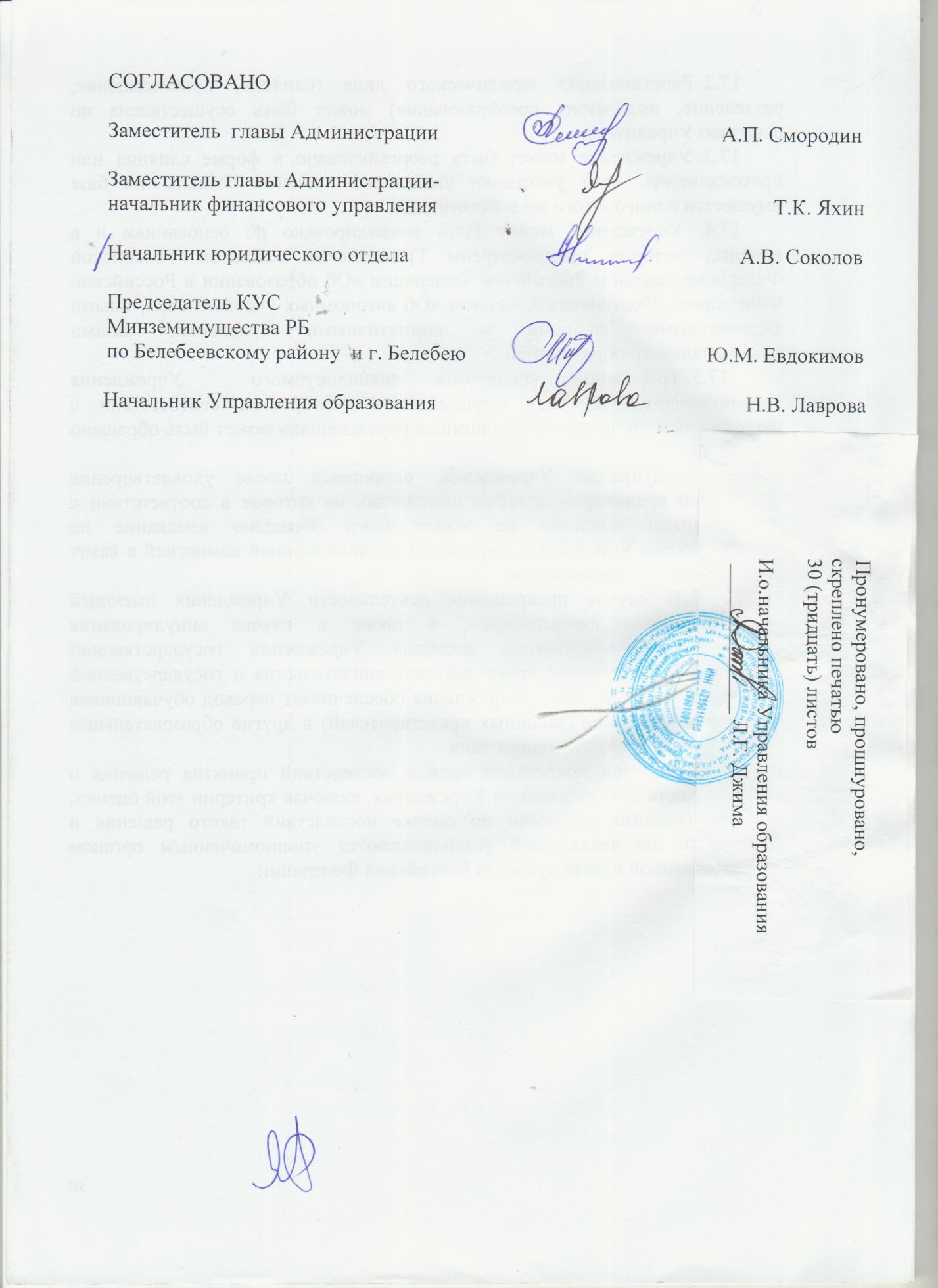 УтверждаюУтверждаюГлава АдминистрацииГлава Администрациимуниципального районамуниципального районаБелебеевский районБелебеевский районРеспублики БашкортостанРеспублики Башкортостан______________А.А. Сахабиев«___»___________2017 года